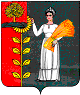 Совет депутатов сельского поселения Каверинский сельсовет                             Добринского муниципального района  Липецкой области                                    Российской Федерации44 -сессия  V созыва   Р Е Ш Е Н И Е с. Паршиновка12.03.2018г.                                                                                                              № 103  –рсОб отмене Положения                                                                                                                   «О комиссии Совета депутатов сельского поселения Каверинский сельсовет по контролю за достоверностью сведений о доходах, об имуществе и обязательствах имущественного характера, предоставляемых депутатами Совета депутатов сельского поселения  Каверинский сельсовет  и состава комиссии                              Совета депутатов сельского поселения Каверинский сельсовет по контролю за достоверностью сведений  о доходах, об имуществе и обязательствах имущественного характера, предоставляемых депутатами                                               Совета депутатов сельского поселения Каверинский сельсовет»           Руководствуясь Протестом прокуратуры Добринского района на Положение                    «О комиссии Совета депутатов сельского поселения Каверинский сельсовет по контролю за достоверностью сведений о доходах, об имуществе и обязательствах имущественного характера, предоставляемых депутатами Совета депутатов сельского поселения  Каверинский сельсовет  и состава комиссии Совета депутатов сельского поселения Каверинский сельсовет по контролю за достоверностью сведений  о доходах, об имуществе и обязательствах имущественного характера, предоставляемых депутатами Совета депутатов сельского поселения Каверинский сельсовет», (принятое решением Совета депутатов от 19.04.2016 г. за № 35-рс), в соответствии с Федеральным законом от 6 октября 2003 года № 131-ФЗ  «Об общих принципах организации местного самоуправления в Российской Федерации», Федеральным законом от 25 декабря 2008 года № 273-ФЗ «О противодействии коррупции», Законом Липецкой области от 15.12.2015 № 476-ОЗ «О правовом регулировании некоторых вопросов по профилактике коррупционных правонарушений в Липецкой области» (в редакции Закона Липецкой области от 07.08.2017 № 102 – ОЗ),  Уставом сельского поселения Каверинский сельсовет, учитывая решение постоянной комиссии по правовым вопросам, местному самоуправлению, работе с депутатами и делам семьи, детства, молодежи, Совет депутатов сельского поселения Каверинский сельсовет,    Совет депутатов сельского поселения  Каверинский сельсовет РЕШИЛ: 1.   Положение  о комиссии Совета депутатов сельского поселения Каверинский сельсовет, по контролю за достоверностью сведений о доходах, об имуществе и обязательствах имущественного характера, предоставляемых депутатами Совета депутатов сельского поселения Каверинский сельсовет, (принятое решением Совета депутатов от 19.04.2016 г. за № 35-рс) – отменить.2.Направить указанный нормативный правовой акт главе сельского поселения Каверинский сельсовет для подписания и официального обнародования.3.Настоящее решение вступает в силу со дня его официального обнародования.Председатель Совета депутатов                                                                                                     сельского поселения                                                                                             Каверинский сельсовет                                                            В.Г.ЯковлевПрокурору                                                                   Добринского района                                                      старшему советнику юстиции                                  А.Б.ГриненкоОТВЕТ                                                                                                                                                      на Протест   на Положение                                                                                                                                   «О комиссии Совета депутатов сельского поселения Каверинский сельсовет по контролю за достоверностью сведений о доходах, об имуществе и обязательствах имущественного характера, предоставляемых депутатами Совета депутатов сельского поселения  Каверинский сельсовет  и состава комиссии Совета депутатов сельского поселения Каверинский сельсовет по контролю за достоверностью сведений  о доходах, об имуществе и обязательствах имущественного характера, предоставляемых депутатами Совета депутатов сельского поселения Каверинский сельсовет»,                                                               (принятое решением Совета депутатов от 19.04.2016 г. за № 35-рс)                                                  от 27.02.2018г. за № 86-2018        Совет депутатов сельского поселения Каверинский сельсовет, с участием заместителя прокурора Добринского района, младшего советника юстиции  – В.Н.Казельской, рассмотрев Протест   на Положение   «О комиссии Совета депутатов сельского поселения Каверинский сельсовет по контролю за достоверностью сведений о доходах, об имуществе и обязательствах имущественного характера, предоставляемых депутатами Совета депутатов сельского поселения  Каверинский сельсовет  и состава комиссии Совета депутатов сельского поселения Каверинский сельсовет по контролю за достоверностью сведений  о доходах, об имуществе и обязательствах имущественного характера, предоставляемых депутатами Совета депутатов сельского поселения Каверинский сельсовет», (принятое решением Совета депутатов от 19.04.2016 г. за                      № 35-рс) -  приняла следующие меры:         1. Положение «О комиссии Совета депутатов сельского поселения Каверинский сельсовет по контролю за достоверностью сведений о доходах, об имуществе и обязательствах имущественного характера, предоставляемых депутатами Совета депутатов сельского поселения  Каверинский сельсовет  и состава комиссии Совета депутатов сельского поселения Каверинский сельсовет по контролю за достоверностью сведений  о доходах, об имуществе и обязательствах имущественного характера, предоставляемых депутатами Совета депутатов сельского поселения Каверинский сельсовет», (принятое решением Совета депутатов от 19.04.2016 г. за № 35-рс)- отменено.Председатель Совета депутатов                                                                                          сельского поселения                                                                                                   Каверинский сельсовет                                                            В.Г.Яковлев Заместителю прокурора                                       Добринского района                                                 младшему советнику юстиции                          В.Н.Казельской           ИЗВЕЩЕНИЕ          Совет депутатов  сельского поселения Каверинский сельсовет, Добринского муниципального района, Липецкой области  сообщает,  что  Протест   на Положение «О комиссии Совета депутатов сельского поселения Каверинский сельсовет по контролю за достоверностью сведений о доходах, об имуществе и обязательствах имущественного характера, предоставляемых депутатами Совета депутатов сельского поселения  Каверинский сельсовет  и состава комиссии Совета депутатов сельского поселения Каверинский сельсовет по контролю за достоверностью сведений  о доходах, об имуществе и обязательствах имущественного характера, предоставляемых депутатами Совета депутатов сельского поселения Каверинский сельсовет», (принятое решением Совета депутатов от 19.04.2016 г. за № 35-рс), будет рассматриваться  12.03.2018г.                                     в 15 часов 00 минут.Председатель Совета депутатов                                                                                            сельского поселения                                                                                                         Каверинский сельсовет                                                            В.Г.ЯковлевСовет депутатов                                                сельского поселения                     Каверинский сельсовет                      Добринского муниципального района Липецкой области                                 Российской Федерации                                            399451,  Липецкая область,                 Добринский район                                             с. Паршиновка ул. Советская, д.29 т.(47462)47-3-36                                                   E-mail: kaverinskiss@ayandex.ru                     № 86 от  13.03.2018г.Совет депутатов                                                сельского поселения                     Каверинский сельсовет                      Добринского муниципального района Липецкой области                                 Российской Федерации                                            399451,  Липецкая область,                 Добринский район                                             с. Паршиновка ул. Советская, д.29 т.(47462)47-3-36                                                   E-mail: kaverinskiss@ayandex.ru                     № 82 от  05.03.2018г.